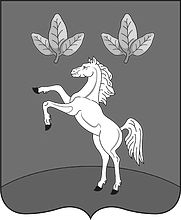 АДМИНИСТРАЦИЯ КЛЮЧЕВСКОГО  СЕЛЬСОВЕТА Тюменцевского района Алтайского краяПОСТАНОВЛЕНИЕс. КлючиОб определении мест для выгуласобак на территории муниципальногообразования Ключевской  сельсоветТюменцевского района Алтайского краяВ соответствии с  ч. 2 ст. 45.1 Федерального закона от 06.10.2003 года №131-ФЗ «Об общих принципах организации местного самоуправления в Российской Федерации», п. 18.6. Правил благоустройства на территории муниципального образования Ключевской сельсовет Тюменцевского района Алтайского края, Уставом муниципального образования Ключевской сельсовет Тюменцевского района Алтайского края,  ПОСТАНОВЛЯЮ:  1. Определить места  для выгула собак на территории муниципального образования Ключевской сельсовет Тюменцевского района Алтайского края  2. Местом для выгула собак считать земельный участок, расположенный           по ул. Задубравная  общей площадью 250кв.м., расположенный  на расстоянии 50м. в южном направлении от дома №26 ул. Задубравная  с.Ключи Тюменцевского района  и по ул.Новая общей площадью 350 кв.м., расположенный  на расстоянии 50м. в северном направлении от дома №1 ул.Новая  с.Ключи Тюменцевского района.  3. Постановление № 08 от 20.07.2021г. " Об определении площадок для выгула домашних животных на территории муниципального образования Ключевской сельсовет Тюменцевского района Алтайского края" считать утратившим силу.  4. Обнародовать настоящее постановление в установленном порядке.Глава  сельсовета                                                        П.И.Кулибанов  29.09.2021№12